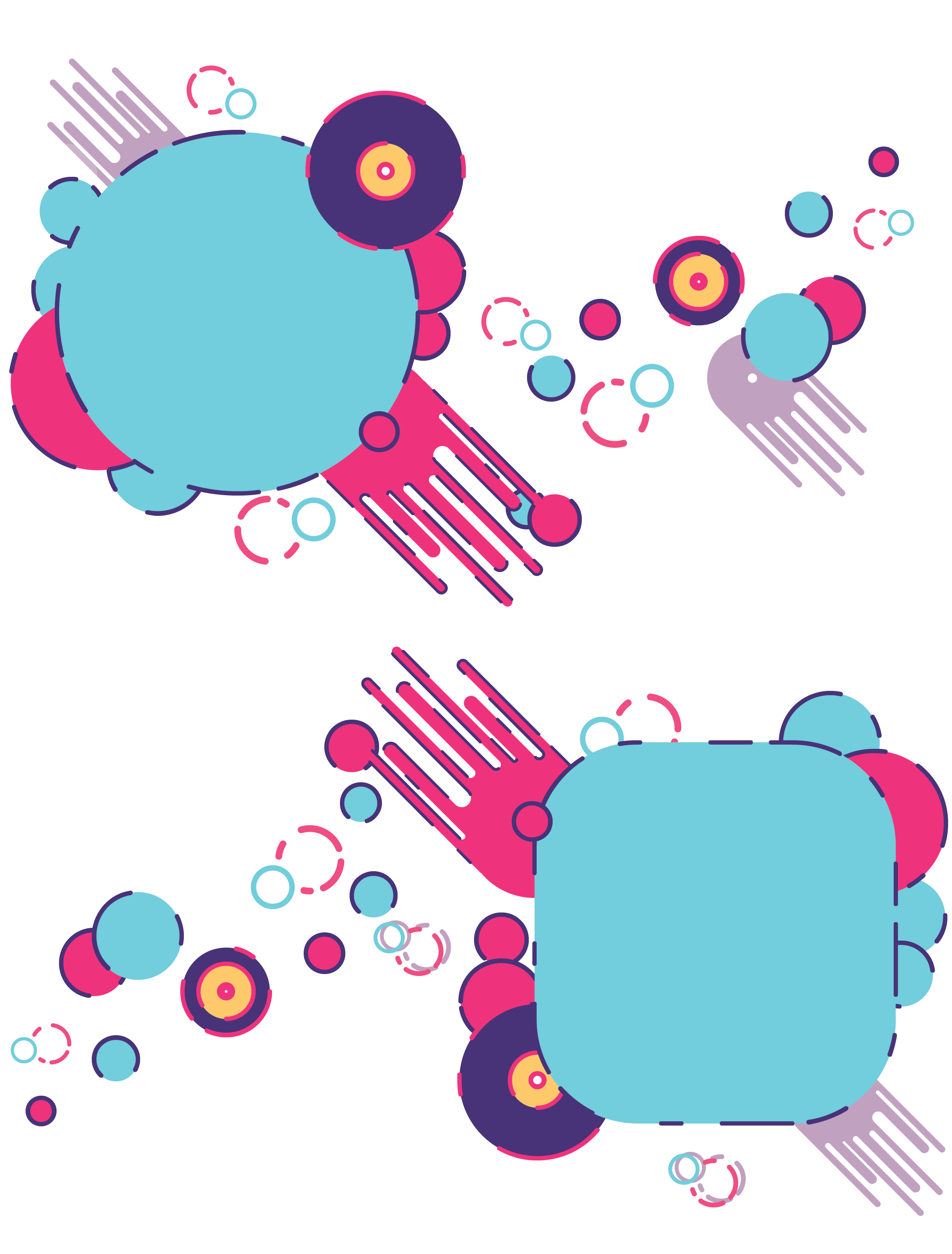 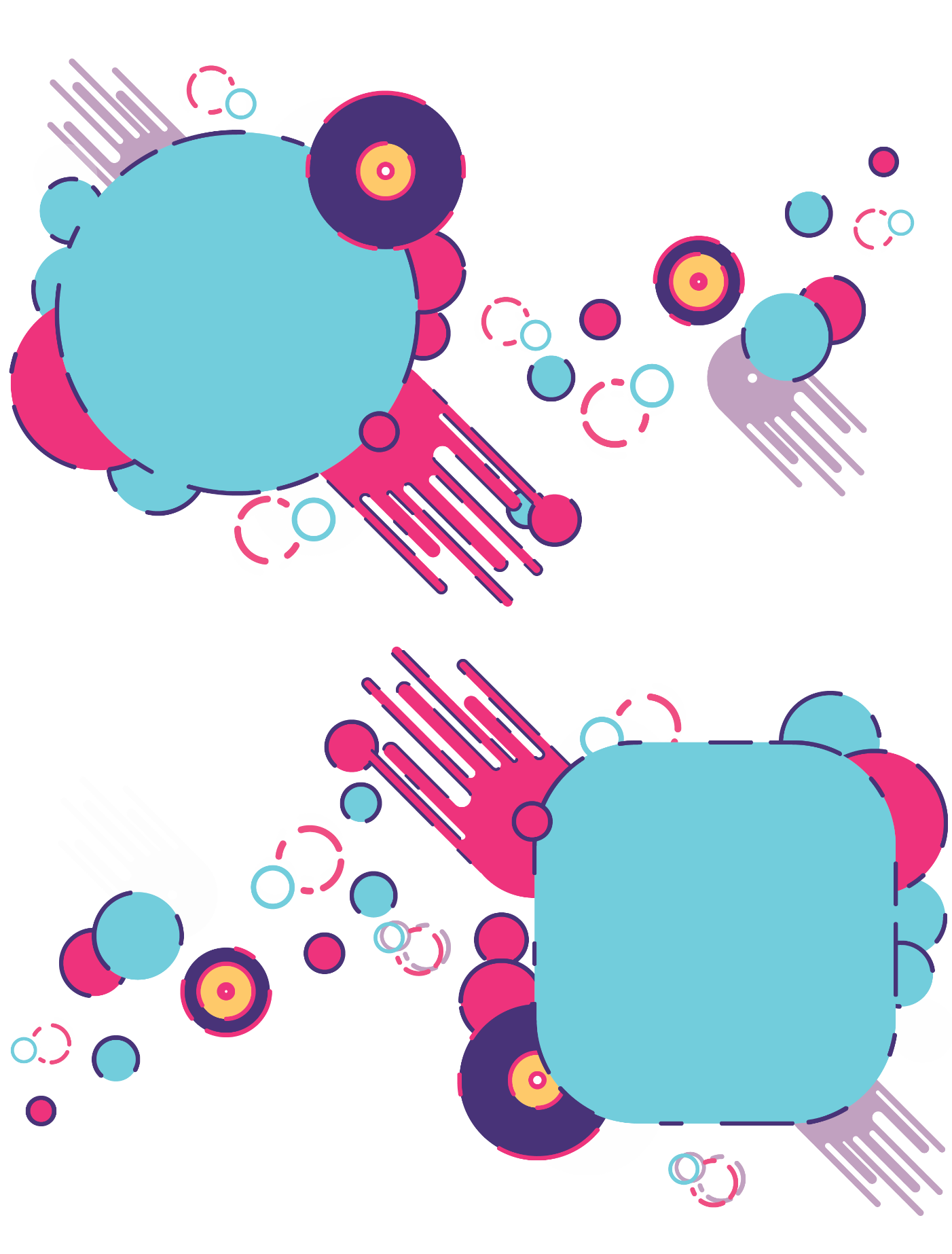 Een gezellige ochtend met koffie voor ouders en gratis activiteiten voor kinderen van 4 t/m 12 jaar. ACTIVITEITEN 10:00 - 12:00 uur
Tekentafel AR, augmented reality 
4 - 6 jaar 3D pentekenen
6 - 8 jaarZet een VR bril op! virtual reality 
8 - 12 jaar